LINDEN HIGH SCHOOL
GIRLS VARSITY SOFTBALLLinden High School Varsity Softball falls to Owosso High School 4-2Thursday, May 16, 2019
5:30 PM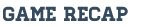 In game 2 Linden got behind early and couldn't recover in a 4-2 loss to Owosso on Thursday. Owosso scored on a single by Macy Irelan in the first inning and a single by Addison Kregger in the second inning. Irelan got the win for Owosso. She lasted seven innings, allowing seven hits and two runs while striking out four. Jordyn Hobson took the loss for Linden. She lasted six innings, allowing nine hits and four runs while striking out three and walking one. Linden tallied seven hits in the game. Ellie Klocek and Katie Strickert all managed multiple hits for the Eagles. Klocek led Linden Eagles Varsity with three hits in four at bats. Klocek doubled in 2 runs in the 7th inning scoring Lauren Buerkel and Jillian Widner who both walked. Mikayla Dettman single Klocek to 3rd putting the tying runner on base, but Irelan got Madison Morse to line out to second. This was a great doubleheader between 2 of the top teams in the Metro League. Linden is 9-1 in the Metro League and Owosso stands at 12-2. Linden plays Fenton at home on Monday the 20th. Come out and enjoy a little crosstown rivalry!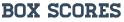 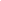 